                                     पीएमश्री केंद्रीय विद्यालय भाकली , (हरियाणा)- रेवाड़ी, 123302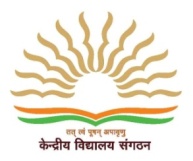                                                           {शिक्षा मंत्रालय (स्कूल शिक्षा एवं साक्षरता विभाग) भारत सरकार}                                PMSHREE KENDRIYA VIDYALAYA BHAKLI, REWARI (HARYANA)-123302                              {Ministry of Education (Deptt. Of S.E. & L.), Govt. o f India}                         [01259-275103, WEBSITE- BHAKLI.KVS.AC.IN,  EMAIL- KVBHAKLI@GMAIL.COM ]पीएम श्री केन्द्रीय विद्यालय भाकली में निम्न सेवाओ के लिए मोहर बंद निविदा आमंत्रित है |नियम एवं शर्तें :उपर्यक्त सेवाए विद्यालय के कार्य समय मे ही पूर्ण करनी होगी || सभी गतिविधियां विद्यालय परिसर मे ऑफलाइन होगी कोई भी गतिविधि ऑनलाइन करने की अनुमति नहीं दी जाएगीकार्य निष्पादन रिपोर्ट जमा करने केउपरांतही भुगतान किया जाएगा |निविदा दिनांक  15/01 /2024 को  10:00 बजे प्रातः विद्यालय परिसर मे खोली जाएगी। इच्छुक आवेदांकर्ता अपने पहचान पत्र के साथ उपस्थित हो सकता है।निविदा प्राप्ति की अंतिम तिथि 12 /01/2024 को शाम 05:00 बजे तक रहेगी।विद्यालय को किसी भी नियम एवं शर्तों मे आवश्यकता अनुसार बदलाव करने का पूरा अधिकार रहेगा।निविदा की EMD की राशि 3500/- रुपए होगी जो कि डीडी / पे ऑर्डर के रूप मे के. वि, भाकली, रेवाड़ी वि. वि. एन. खाते (Kendriya Vidyalaya Bhakli Vidyalaya Vikas Nidhi Account Fund) के पक्ष मे देय होगी।असफल बोलीदाताओ को EMD की राशि वापिस कर दी जाएगी।सफलतम बोलीदाताओ की EMD की राशि को कार्यनिष्पादन सुरक्षा राशि के रूप मे परिवर्तित कर दिया जाएगा।सेवा प्रदाता को फर्म पंजीकरण प्रपत्र, पैन कार्ड, टेन कार्ड एवं कर पंजीकरण प्रपत्र, पेन कार्ड, टेन कार्ड एवं कर पंजीकरण प्रपत्र की छायाप्रति जमा करवानी होगी।							प्राचार्य						        पीएम श्री केवी भाकलीक्रम संख्याविवरणअनुमानित छात्रकुल लागत1छात्र कैरियर काउन्सलिंग के अंतर्गत गतिविधियां कैरियर परामर्श/ मार्गदर्शन, मानसिक का स्वास्थ्य, माध्यमिक और वरिष्ठ माध्यमिक के लिए साइकोमेट्रिक परीक्षण Career Counselling / Guidance, Mental health and Physiological wellbeing, Psychometric test for secondary and sr. secondary XII-39XI- 62X- 69IX- 77Total=1772आवश्यकता अनुसार परामर्श Need base counselling | XII-39XI- 62X- 69IX- 77Total=1773व्यक्तिग्त मूल्यांकन एवं मूल्यांकन रिपोर्ट मुद्रित रूप एवं सॉफ्ट कॉपी में Individual assessment and assessment report in printed form and soft copyXII-39XI- 62X- 69IX- 77Total=1774शिक्षको का प्रशिक्षण एवं कार्यशाला (न्यूनतम दो | दिवसीय ) Teachers training / workshop (Minimum 02 days)XII-39XI- 62X- 69IX- 77Total=177